Attention – Film/animation registration form must be sent only electronically to the e-mail:children@lidice-memorial.cz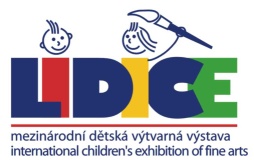 52nd  INTERNATIONAL CHILDREN´S EXHIBITION OF FINE ARTS LIDICE 2024REGISTRATION FORM – FILMS / ANIMATION52nd  INTERNATIONAL CHILDREN´S EXHIBITION OF FINE ARTS LIDICE 2024REGISTRATION FORM – FILMS / ANIMATION52nd  INTERNATIONAL CHILDREN´S EXHIBITION OF FINE ARTS LIDICE 2024REGISTRATION FORM – FILMS / ANIMATION52nd  INTERNATIONAL CHILDREN´S EXHIBITION OF FINE ARTS LIDICE 2024REGISTRATION FORM – FILMS / ANIMATION52nd  INTERNATIONAL CHILDREN´S EXHIBITION OF FINE ARTS LIDICE 2024REGISTRATION FORM – FILMS / ANIMATION52nd  INTERNATIONAL CHILDREN´S EXHIBITION OF FINE ARTS LIDICE 2024REGISTRATION FORM – FILMS / ANIMATION52nd  INTERNATIONAL CHILDREN´S EXHIBITION OF FINE ARTS LIDICE 2024REGISTRATION FORM – FILMS / ANIMATIONName:Age:Surname:BoyGirlTitle of the entry:TechniqueTechniquea) Films-documents b) Animationa) Films-documents b) AnimationAddress of the film on You-tubeAddress of the film on You-tubeSchool name:School address:Region:Town:Town:Post/ ZIP code:Country:Country:School e-mail :School web :School phone:School web :School phone:Teacher:Teacher´s email:Teacher´s email: